от 11 февраля 2020 года										№ 123О создании комиссии по увековечению памяти выдающихся 
событий и деятелей отечественной истории городского округа 
город Шахунья Нижегородской областиВ соответствии с Положением о порядке установки мемориальных досок (памятных знаков) на территории городского округа город Шахунья, утвержденным решением Совета депутатов городского округа город Шахунья от 27 декабря 2019 
№ 35-4, в целях обеспечения единого порядка при проведении процедуры установки мемориальных сооружений, памятников, памятных знаков, мемориальных досок, расположенных на территории городского округа город Шахунья Нижегородской области, для увековечивания памяти выдающихся личностей и исторических событий, администрация городского округа город Шахунья  п о с т а н о в л я е т:Создать комиссию по увековечению памяти выдающихся событий и деятелей отечественной истории городского округа город Шахунья Нижегородской области.Утвердить прилагаемое Положение о комиссии по увековечению памяти выдающихся событий и деятелей отечественной истории городского округа город Шахунья Нижегородской области. Утвердить состав комиссии по увековечению памяти выдающихся событий и деятелей отечественной истории городского округа город Шахунья Нижегородской области.4. Настоящее постановление подлежит размещению на официальном сайте администрации городского округа город Шахунья Нижегородской области.5. Контроль, за исполнением настоящего постановления возложить на первого заместителя главы администрации городского округа город Шахунья А.Д. Серова.Глава местного самоуправлениягородского округа город Шахунья						          Р.В.КошелевУтвержденопостановлением администрациигородского округа город ШахуньяНижегородской областиот 11.02.2020 г. № 123ПОЛОЖЕНИЕо комиссии по увековечению памяти выдающихся событий и деятелей отечественной истории городского округа город ШахуньяНижегородской области1. Общие положения1.1. Комиссия по увековечению памяти выдающихся событий и деятелей отечественной истории  городского округа город Шахунья Нижегородской области (далее - Комиссия) является постоянно действующим консультативным, совещательным органом при администрации городского округа город Шахунья Нижегородской области.1.2. Комиссия создается для формирования единого подхода к решению вопросов по увековечению памяти выдающихся событий и деятелей отечественной истории городского округа город Шахунья Нижегородской области.1.3. Основными формами увековечения памяти выдающихся событий и деятелей отечественной истории городского округа город Шахунья Нижегородской области являются:- установка мемориальных досок на фасадах и во внутренних интерьерах зданий и сооружений;- установка отдельно стоящих памятных знаков (стелы, скульптурные композиции и др.).1.4. В своей деятельности Комиссия руководствуется федеральными законами, указами Президента Российской Федерации, постановлениями и распоряжениями Правительства Российской Федерации, законами Нижегородской области, нормативными правовыми актами администрации городского округа город Шахунья, Положением о порядке установки мемориальных досок (памятных знаков) на территории городского округа город Шахунья, утвержденным решением Совета депутатов городского округа город Шахунья от 27.12.2019 № 35-4, иными нормативными правовыми актами и настоящим Положением.1.5. Члены Комиссии осуществляют свою деятельность на общественных началах.1.6. Решения комиссии носят рекомендательный характер.2. Основные функции Комиссии2.1. Основными функциями Комиссии являются:- рассмотрение ходатайств, поступающих от органов местного самоуправления городского округа город Шахунья Нижегородской области, предприятий  и организаций независимо от их организационно-правовой формы, в том числе общественных организаций (далее – инициаторы) об увековечении памяти выдающихся событий и деятелей отечественной истории городского округа город Шахунья Нижегородской области, и принятие решений по увековечению памяти выдающихся событий и деятелей отечественной истории городского округа город Шахунья Нижегородской области;- принятие решений о возможности установки памятника, мемориальной доски или другого памятного знака либо об отсутствии оснований для их установки;- рассмотрение предложений и ходатайств, поступающих от организаций, инициативных групп, о демонтаже мемориальных знаков и целесообразности восстановления утраченных памятных знаков;- размещение на официальном сайте администрации городского округа город Шахунья Нижегородской области  информации об очередном заседании комиссии, протоколов заседания комиссии.3. Права Комиссии3.1. Комиссия имеет право:- получать информацию, необходимую для выполнения возложенных на нее функций;- формулировать и рассматривать собственные предложения об установке памятников, мемориальных досок и других памятных знаков;- редактировать надписи памятников, мемориальных досок и других памятных знаков в ходе заседания Комиссии в случае наличия в представленных на рассмотрение Комиссии текстов стилистических, орфографических и грамматических ошибок (если тексты изложены не в лаконичной форме, неверно указаны годы жизни, имена, фамилии, отчества личностей, память которых будет увековечена, даты событий истории и исторические факты);- рекомендовать заявителям форму увековечения памяти исторических событий или выдающихся личностей;- рекомендовать заявителям место установки памятника, мемориальной доски или другого памятного знака;- направлять письменные запросы в заинтересованные организации с целью получения дополнительных сведений при возникновении разногласий по форме увековечения памяти исторического события или выдающейся личности.4. Организация деятельности Комиссии4.1. Персональный состав Комиссии утверждается постановлением администрации городского округа город Шахунья Нижегородской области. Состав Комиссии формируется из представителей органов местного самоуправления городского округа город Шахунья, территориального общественного самоуправления, общественных организаций. Комиссия имеет право привлекать к работе специалистов и экспертов в области архитектуры и градостроительства.В отсутствии председателя Комиссии его полномочия переходят к заместителю председателя Комиссии.4.2. Основной формой работы Комиссии является заседание.4.3. Заседание комиссии, время и место его проведения определяется председателем Комиссии.Подготовка материалов к заседанию Комиссии осуществляется секретарем Комиссии.4.4. Заседание Комиссии считается правомочным, если в его работе приняло участие более половины членов Комиссии.Члены Комиссии обладают равными правами при обсуждении рассматриваемых на заседании вопросов.4.5. В случае невозможности присутствия члена Комиссии на заседании он вправе делегировать свои полномочия должностным лицам, имеющим право замещать его по своим должностным обязанностям.4.6. Ходатайство инициаторов установки мемориальной доски, памятного знака  и приложенные к нему документы Комиссия рассматривает в 30-дневный срок со дня их поступления и принимает одно из следующих решений: - поддержать ходатайство об установке мемориальной доски, памятного знака;- отклонить ходатайство с обоснованием причин отказа и информировать  Совет депутатов городского округа город Шахунья Нижегородской области о принятом решении.Решения Комиссии принимаются открытым голосованием простым большинством голосов членов Комиссии, присутствующих на заседании, и оформляются протоколом. При равенстве голосов голос председательствующего является решающим.4.7. Протоколы заседаний Комиссии ведет секретарь Комиссии.4.8. Протокол заседания подписывается председателем и секретарем Комиссии. 4.9. По результатам заседания Комиссии (в случае принятия Комиссией положительного решения) секретарь Комиссии готовит,  и глава местного самоуправления городского округа город Шахунья Нижегородской области направляет в Совет депутатов городского округа город Шахунья Нижегородской области проект решения Совета депутатов городского округа город Шахунья Нижегородской области  и копию протокола заседания Комиссии.В случае принятия решения об отклонении ходатайства об установке мемориальной доски, памятного знака секретарь Комиссии направляет выписку из протокола, с обоснованием причин отказа, в Совет депутатов городского округа город Шахунья Нижегородской области и информирует инициаторов.4.10. При рассмотрении Комиссией вопроса об установке мемориальной доски или другого памятного знака  учитываются особенности предполагаемого места их установки (технического состояния, необходимость ремонтных работ, иные условия).Архитектурно - художественное решение мемориальной доски или другого памятного знака не должно противоречить характеру места их установки, особенностям среды, в которую они привносятся как новый элемент.Мемориальные доски и другие памятные знаки изготавливаются только из долговечных материалов (мрамор, гранит, металл и другие материалы).4.11. Организационно-техническое обеспечение деятельности Комиссии возлагается на МБУК ЦОМРУК городского округа город Шахунья Нижегородской области, сектор по спорту администрации городского округа город Шахунья Нижегородской области.__________________________Утвержденпостановлением администрациигородского округа город ШахуньяНижегородской областиот 11.02.2020 г. № 123Состав комиссии по увековечению памятивыдающихся событий и деятелей отечественной истории городского округа 
город Шахунья Нижегородской области(далее – Комиссия)_____________________________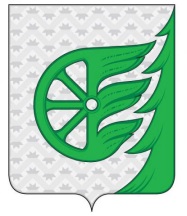 Администрация городского округа город ШахуньяНижегородской областиП О С Т А Н О В Л Е Н И ЕСеров Александр ДмитриевичПервый заместитель главы администрации городского округа город Шахунья, председатель КомиссииКузнецов Сергей АлександровичЗаместитель главы администрации городского округа, заместитель председателя КомиссииГригорян Елена МихайловнаНачальник аналитического сектора МБУК  ЦОМРУК городского округа город Шахунья Нижегородской области, секретарь Комиссии (по согласованию) Члены Комиссии:Члены Комиссии:Смирнов Андрей СергеевичНачальник управления промышленности, транспорта, связи, жилищно-коммунального хозяйства, энергетики и архитектурной деятельностиКозлова Елена ЛеонидовнаНачальник управления экономики, прогнозирования, инвестиционной политики и муниципального имущества городского округа город Шахунья Нижегородской областиЕпифанова Нина Николаевна Директор ГКУ «Управление социальной защиты населения г.о.г. Шахунья» (по согласованию)Белов Александр ВалентиновичНачальник юридического отдела администрации городского округа город ШахуньяТретьякова Марина ЛеонидовнаИ.о. начальника Сявского территориального отдела Абахтимов Сергей ОлеговичНачальник Вахтанского территориального отделаКузнецов Александр ГеннадьевичДиректор МБУК ЦОМРУК городского округа город Шахунья Нижегородской области (по согласованию)